Európsky rok občanov 2013 je oficiálne zahájený!Európsky rok občanov 2013 bol oficiálne zahájený dňa 10. januára v Dubline, Írsko. Predseda Európskej komisie Barroso a írsky Taoiseach, Enda Kenny, a Tánaiste Eamon Gilmore slávnostne zahájili  Európsky rok občanov 2013. Po slávnostnom obrade začal na rovnakom mieste dialóg s Európskou komisiou podpredsedníčka Viviane Redingovej, a írskym ministrom pre európske záležitosti, Lucinda Creighton. Táto dvojhodinová akcia  otázok a odpovedí bola príležitosťou pre občanov v publiku a prostredníctvom sociálnych médií, aby diskutovali s VIP o ich obavách a perspektívach k čomu prispelo široké spektrum otázok EÚ.Viac informácií tu: http://ec.europa.eu/european-debate/interactive_map/ireland/index_en.htm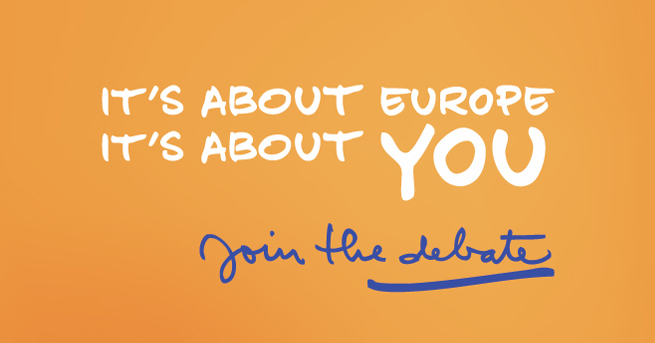 